SUNDAY WORSHIP SHEET: 13th SEPTEMBER 10.30amTHE SUPREMACY OF CHRIST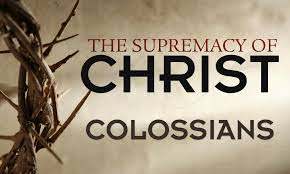 Just as you received Christ Jesus as LordContinue to live in Him,Rooted and built up in HimStrengthened in the faith as you were taughtAnd overflowing with thankfulness.  (Colossians 2.6-7)READ THIS SECTION BEFORE WORSHIP BEGINS:Welcome to our time of worshipping together, but in different places and in different ways – in Church, Facebook live streaming or at home (either with or without Facebook).We suggest that you have a Bible by your side to use.And, as usual, we suggest that those of you who are watching live on Facebook have the links to today’s songs already open and set to play so that you can sing them as a continuous part of our worship. For those who are in the Church building, the songs will be played as soon as the live Facebook broadcast has ended – even though singing still isn’t allowed in Church, it will still be good to hear the songs together and sing in our hearts.………………..WELCOME & INTRODUCTION:At 10am, on Facebook, Chris & Catherine will lead us in singing three worship songs, as a preparation for worship – see overleaf for lyrics: Let us take this moment to stop whatever else we are doing and thinking about. This is God’s time. Sit comfortably. Picture Jesus with you, sitting alongside you and be still with Him. Know He truly loves and cares for you and He can be trusted.Now picture our church family all joining you to worship God in this moment in their own homes or church. Know that we are worshipping together, even though we can’t see each other.Remember that we are one in the Lord.If you aren’t following the service on FB, we suggest that, if you are alone, you say the prayers and readings aloud. If you are with others, choose someone to lead and the rest of you join in with the words in bold. On FB, simply join in the words in bold.Church Family, we come together either on Facebook or in church or reading this service alone at home, to praise and worship God, Father, Son and Holy Spirit.Today we hear our second reading from Paul’s letter to the Colossians – Chapter 1.15-23 ‘The Supremacy of Christ.’THE CALL TO WORSHIP: Give praise to the LORD, proclaim his name; make known among the nations what he has done.  Declare his glory among the nations, his marvellous deeds among all peoples. For great is the LORD and most worthy of praise; (1 Chron 16)So, let us now worship the Lord!All praise to His name!Opening PrayerHeavenly Father in our time together now, help us to praise your glory, learn from you Word, trust in your grace and grow strong in your service through Jesus Christ our Lord.  AmenOn the FB Live Video and in Church, Catherine now reads a poem to ‘set the scene.’The Confession- LynneIn a moment of quiet we think of the many gifts of God; life, food, health, shelter, talents .. the love we receive from others … and the grace we receive from Christ …  As we celebrate the goodness of God, we also remember the shadows in our lives.  Almighty God, our heavenly Father, we have sinned against you and against our neighbour in thought and word and deed, through negligence, through weakness, through our own deliberate fault.  We are truly sorry and repent of all our sins.  For the sake of your Son Jesus Christ who died for us forgive us all that is past and grant that we may service you in newness of life to the glory of your name.  AmenMay almighty God have mercy on us, forgive us our sins, and bring us to everlasting life, through Jesus Christ our Lord.  AmenPrayer for the Day - LynneAlmighty Father, whose will is to restore all things in your beloved Son, the King of all:  govern the hearts and minds of those in authority, and bring the families of the nations, divided and torn apart by the ravages of sin to be subject to His just and gentle rule, who is alive and reigns with you, in the unity of the Holy Spirit, one God, now and forever.  Amen BIBLE READINGNow read Colossians 1: 15-23 or listen to it read in Church or on FB.THE SERMON - ChrisThe Supremacy of ChristWhat a wonderful, wonderful passage! One I know well and love. I use it about once a week in my own prayers as a way of praising God and of thanking Him for who Jesus is and what He’s done in JesusFor it’s all about Jesus. Answers the question, ‘Who is Jesus?’He’s ‘image of invisible God,’ the one ‘in whom all the fullness of God dwells.’  The man Jesus really is God in human form. He shows us what God is really like. ‘God is Christ-like and in him is no un-Christ-like-ness at all.’ Jesus is ‘the human face of God,’ ‘God is as he is in Jesus.’ Want to know God? – get to know Jesus!Jesus is THE Son of God.  He’s the way that God created/still creates the whole universe (and us!). Jesus is the Eternal Word in heaven. The Son existed with God before ever He came to earth as Jesus 2,000 years ago. All things – what we can see and what we can’t (even the virus!) – has been made through Jesus and for Jesus. God made the Creation FOR THE SON. Not for us! Jesus is ‘the Head of the Body, the Church.’ Church = the people of God. Head of Church is NOT a Pope or an Archbishop or a Moderator or a Vicar but CHRIST. So, he needs to be head of LHC and our own personal head. Head as in: the Chief; the Boss. Is He your boss? Is He the boss of our Church?Jesus is ‘first born among the dead.’ Jesus died on the Cross AND IS RISEN. He has conquered death. He’s STILL ALIVE IN HEAVEN. That is why he has the ‘supremacy.’He is the one who ‘reconciles all  things’ back to God by his blood shed on the cross. When he died, he brought peace and unity and harmony between us and the whole universe on one side and God on other. Wow!Once you and I were cut off from God by our evil behaviour – that’s sin!! BUT NO MORE!!! In Jesus’ body crucified on Cross God has made THE way for us to be REUNITED  with God.  He has done it for us. Praise Him! Because we can’t do it for ourselves.But there IS something we can and must do. We have to continue in our faith (our trust in God), continue to be ‘established and firm.’  We must not move from our hope in the Gospel.This means we have to keep on keeping on at being Christians. We have to keep on seeking to conform our lives to God’s way. We have to keep firm in Christ, keep Him as our Head, our Boss, our Chief.What might this mean in our current times? It certainly means seeking  to understand and be obedient to what Jesus is telling us to do. We do this by being diligent in our praying,and  in our careful and prayerful reading of the Bible. When you read a passage, ask God, ‘What are you saying to me about You? What are you saying to me about my life, about Church life   ….?’ And listen for Jesus to answer! Make yourself as still as you can. You might actually hear him saying something very clearly. You might get a sudden thought pop into your head. If it is in accordance with scripture, it’s probably from Him! Have a pen and paper handy. Write what you hear or sense down. Ponder it. Turn it over and over in your mind, asking God about it. Then check it out with another Christian whose opinion and insight you respect., perhaps even me!Of course, we have to be careful of us almost making Jesus say things to us that we want to hear, telling us to do things we want to do. So we do have to be spiritually careful, and remain ‘rooted and established in Christ,’ through Prayer, Bible reading and being an active member of the Church. He certainly will NOT tell us to do anything that is contrary to His general will for all Jesus’ people as revealed to us in the Bible!Remember – our passage is about the ‘Supremacy of Christ.’ So – make sure you make Him SUPREME in your own life. Let’s make sure we make Him SUPREME in the life of Lord’s Hill Church.Affirmation of Faith- lynneLet us affirm our faith in Jesus Christ the Son of God.Though he was divine, He did not cling to equality with God, but made himself nothing.  Taking the form of a slave, He was born in human likeness.  He humbled himself and was obedient to death – even the death of the cross.  Therefore, God has raised Him on high and given Him the name above every name:  that at the name of Jesus every knee should bow, and every voice proclaim that Jesus Christ is Lord, to the glory of God the Father.  (Phil. 2:2-11)This is the faith of the ChurchThis is our faith.  We believe and trust in one God, Father, Son and Holy Spirit.  AmenPRAYERS: in Church & on FB, Lynne will now lead our prayers:When I say Lord, hear our prayers – please respond and let our cry come to you.  Lord, hear our prayers and let our cry come to you.Father God by your grace we are your children:  through your Son we are redeemed from sin; in the Spirit we are sent out as Christ’s witnesses, and servants of your Kingdom.We pray for the Church in its life and mission We pray for Bishop Tim and all ministers of the gospelWe pray for new Christians, and those searching for you.We pray for the suffering ChurchMake our lives bear witness to the gospel of Christ.Lord, hear our prayers and let our cry come to you.We pray for the Leaders of the nations in the great responsibilities they bear especially at this time when the world fights the corona pandemic and difficult economic circumstances.  We pray for our Queen and country.  We pray for the local community.  Make our lives be of service to your Kingdom that is coming.Lord, hear our prayers and let our cry come to you.We pray for people in need – may they know your closeness and love for them.  We pray for those who care for them.  Make us eager to help whoever needs us.Lord, hear our prayers and let our cry come to you.We give thanks for all that is good in life and that you are greater than all our problems.  Help us to appreciate each other’s gifts, and glorify God in the way we use them.We remember with thanksgiving those who have died.Grant us with them and all the saints, a share in your eternal Kingdom, through Jesus Christ our Lord.  AmenThe Peace- ChrisMay the God of peace make you completely holy, ready for the coming of our Lord Jesus Christ.The peace of the Lord be always with you. And also with youWe greet those with we are with, with the Peace of Christ.In Church and on Facebook, Chris will now lead the Eucharistic Prayer, with the usual responses. If you are not watching on Facebook, please now read 1 Corinthians 11.23-26Let us continue our prayers by saying together the Lord’s Prayer:Our Father, who art in Heaven……In Church and on Facebook, Chris now breaks the bread. Those in Church will be brought the blessed bread. Those at home are invited to make a ‘spiritual communion,’ by imagining Jesus giving us the bread and the wine and saying to us, ‘This is my Body,’ ‘This is my blood.’Prayer after CommunionAlmighty God,as your blessed Son Jesus Christfirst came to seek and to save the lost;so may he come again to find in usthe completion of his redeeming work;for he is now aliveand reigns with you and the Holy Spirit,God for ever and ever.AmenNext our church prayer whose words are taken from the Hillsong United worship song, ‘Oceans’:Spirit lead us where our trust is without borders
Let us walk upon the waters
Wherever You would call us. Take us deeper than our feet could ever wander
And our faith will be made stronger
In the presence of our Saviour. AmenAnd the Blessing, from Colossians 2.6-7: As you received Christ Jesus as LordSo we will continue to live in HimBe rooted and built up in HimWe will be strengthened in the faith as we were taughtOverflow with thankfulness to God,And the blessing of God, Father, Son and Holy Spirit, be among us now and for ever.  AmenGo in peace to love and serve the LordIn the name of Christ. AmenWe invite you to endyour worship today by either singing or reading aloud the worship song whose lyrics we’ve included after the words of this service. WORSHIP SONGS On this page, we have the words for the songs that we will be singing live on Facebook at 10am.1. Jesus, stand among us
At the meeting of our lives;
Be our sweet agreement
At the meeting of our eyes.
O Jesus, we love You, so we gather here;
Join our hearts in unity and take away our fear.
So to You we're gathering
Out of each and every land;
Christ the love between us
At the joining of our hands.
O Jesus, we love You, so we gather here;
Join our hearts in unity and take away our fear.  (Source: Musixmatch  Songwriters: Graham Kendrick)2.1 At the name of Jesus every knee shall bow,
every tongue confess him king of glory now;
this the Father's pleasure, that we call him Lord,
who from the beginning was the mighty word.2 At his voice creation sprang at once to sight,
all the angel faces, all the hosts of light;
thrones and dominations, stars upon their way,
all the heavenly orders, in their great array.3 Humbled for a season, to receive a name
from the lips of sinners unto whom he came;
faithfully he bore it spotless to the last,
brought it back victorious when from death he passed.4 Bore it up triumphant with its human light,
through all ranks of creatures to the central height;
to the eternal Godhead, to the Father's throne,
filled it with the glory of his triumph won.5 Name him, Christians, name him, with love strong as death,
but with awe and wonder, and with bated breath;
he is God the saviour, he is Christ the Lord,
ever to be worshipped, trusted and adored.6 In your hearts enthrone him; there let him subdue
all that is not holy, all that is not true;
crown him as your captain in temptation's hour,
let his will enfold you in its light and power.7 With his Father's glory Jesus comes again,
angel hosts attend him and announce his reign;
for all wreaths of empire meet upon his brow,
and our hearts confess him king of glory now.(Jubilate Hymns version of 'At the name of Jesus', Caroline M Noel (1817 - 1877) © Jubilate Hymns Ltd 11 11. 11 11. Trochaic)  3. Hosanna, Hosanna, Hosanna In The Highest [x 2] Lord We Lift Up Your Name
With Our Hearts Filled With Praise
Be Exalted Oh Lord Our God
Hosanna In The Highest.Holy, Holy, Holy is The Lamb Of God [x 2] Lord We Lift Up Your Name
With Our Hearts Filled With Praise
Be Exalted Oh Lord Our God
Holy Is The Lamb Of God.Jesus, Jesus, Jesus Is The King Of Kings [x 2] Lord We Lift Up Your Name
With Our Hearts Filled With Praise
Be Exalted Oh Lord Our God
Jesus Is The King Of Kings.Hosanna [2] Hosanna In The Highest [x 2]           Lord We Lift Up Your Name
With Our Hearts Filled With Praise
Be Exalted Oh Lord Our God.........Hosanna In The Highest.(Brooke Ligertwood, Hillsong Music)Words of all songs printed under CCLI no 16884WORSHIP SONGS These are the words for the songs that we invite you to join in online after the worship:What a Beautiful Name it isYou were the Word at the beginningOne With God the Lord Most HighYour hidden glory in creationNow revealed in You our ChristWhat a beautiful Name it isWhat a beautiful Name it isThe Name of Jesus Christ my KingWhat a beautiful Name it isNothing compares to thisWhat a beautiful Name it isThe Name of JesusYou didn't want heaven without usSo Jesus, You brought heaven downMy sin was great, Your love was greaterWhat could separate us nowWhat a wonderful Name it isWhat a wonderful Name it isThe Name of Jesus Christ my KingWhat a wonderful Name it isNothing compares to thisWhat a wonderful Name it isThe Name of JesusWhat a wonderful Name it isThe Name of Jesushttps://www.youtube.com/watch?v=eMEKuEPcCUcIn Christ AloneIn Christ alone my hope is found,
He is my light, my strength, my song
This Cornerstone, this solid Ground
Firm through the fiercest drought and storm.
What heights of love, what depths of peace
When fears are stilled, when strivings cease
My Comforter, my All in All
Here in the love of Christ I stand.In Christ alone! - who took on flesh,
Fullness of God in helpless babe.
This gift of love and righteousness,
Scorned by the ones He came to save
Till on that cross as Jesus died,
The wrath of God was satisfied
For every sin on Him was laid
Here in the death of Christ I live.There in the ground His body lay,
Light of the world by darkness slain:
Then bursting forth in glorious day
Up from the grave He rose again
And as He stands in victory
Sin's curse has lost its grip on me,
For I am His and He is mine
Bought with the precious blood of ChristNo guilt in life, no fear in death,
This is the power of Christ in me
From life's first cry to final breath,
Jesus commands my destiny
No power of hell, no scheme of man,
Can ever pluck me from His hand
Till He returns or calls me home
Here in the power of Christ I'll stand.https://www.youtube.com/watch?v=RCeSOY5tisI